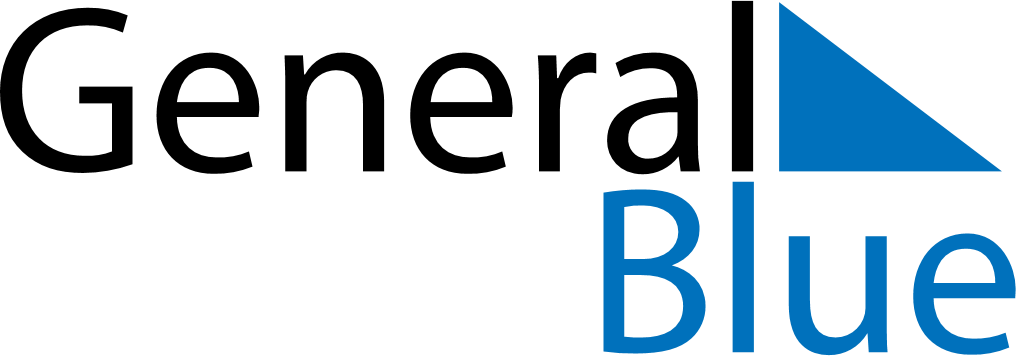 May 2024May 2024May 2024May 2024May 2024May 2024Talsi, LatviaTalsi, LatviaTalsi, LatviaTalsi, LatviaTalsi, LatviaTalsi, LatviaSunday Monday Tuesday Wednesday Thursday Friday Saturday 1 2 3 4 Sunrise: 5:40 AM Sunset: 9:13 PM Daylight: 15 hours and 33 minutes. Sunrise: 5:37 AM Sunset: 9:15 PM Daylight: 15 hours and 37 minutes. Sunrise: 5:35 AM Sunset: 9:17 PM Daylight: 15 hours and 42 minutes. Sunrise: 5:32 AM Sunset: 9:19 PM Daylight: 15 hours and 46 minutes. 5 6 7 8 9 10 11 Sunrise: 5:30 AM Sunset: 9:22 PM Daylight: 15 hours and 51 minutes. Sunrise: 5:28 AM Sunset: 9:24 PM Daylight: 15 hours and 55 minutes. Sunrise: 5:26 AM Sunset: 9:26 PM Daylight: 16 hours and 0 minutes. Sunrise: 5:23 AM Sunset: 9:28 PM Daylight: 16 hours and 4 minutes. Sunrise: 5:21 AM Sunset: 9:30 PM Daylight: 16 hours and 8 minutes. Sunrise: 5:19 AM Sunset: 9:32 PM Daylight: 16 hours and 12 minutes. Sunrise: 5:17 AM Sunset: 9:34 PM Daylight: 16 hours and 17 minutes. 12 13 14 15 16 17 18 Sunrise: 5:15 AM Sunset: 9:36 PM Daylight: 16 hours and 21 minutes. Sunrise: 5:13 AM Sunset: 9:38 PM Daylight: 16 hours and 25 minutes. Sunrise: 5:11 AM Sunset: 9:40 PM Daylight: 16 hours and 29 minutes. Sunrise: 5:09 AM Sunset: 9:42 PM Daylight: 16 hours and 33 minutes. Sunrise: 5:07 AM Sunset: 9:44 PM Daylight: 16 hours and 37 minutes. Sunrise: 5:05 AM Sunset: 9:46 PM Daylight: 16 hours and 41 minutes. Sunrise: 5:03 AM Sunset: 9:48 PM Daylight: 16 hours and 44 minutes. 19 20 21 22 23 24 25 Sunrise: 5:01 AM Sunset: 9:50 PM Daylight: 16 hours and 48 minutes. Sunrise: 5:00 AM Sunset: 9:52 PM Daylight: 16 hours and 52 minutes. Sunrise: 4:58 AM Sunset: 9:54 PM Daylight: 16 hours and 56 minutes. Sunrise: 4:56 AM Sunset: 9:56 PM Daylight: 16 hours and 59 minutes. Sunrise: 4:54 AM Sunset: 9:57 PM Daylight: 17 hours and 3 minutes. Sunrise: 4:53 AM Sunset: 9:59 PM Daylight: 17 hours and 6 minutes. Sunrise: 4:51 AM Sunset: 10:01 PM Daylight: 17 hours and 9 minutes. 26 27 28 29 30 31 Sunrise: 4:50 AM Sunset: 10:03 PM Daylight: 17 hours and 12 minutes. Sunrise: 4:48 AM Sunset: 10:04 PM Daylight: 17 hours and 16 minutes. Sunrise: 4:47 AM Sunset: 10:06 PM Daylight: 17 hours and 19 minutes. Sunrise: 4:46 AM Sunset: 10:08 PM Daylight: 17 hours and 22 minutes. Sunrise: 4:44 AM Sunset: 10:09 PM Daylight: 17 hours and 24 minutes. Sunrise: 4:43 AM Sunset: 10:11 PM Daylight: 17 hours and 27 minutes. 